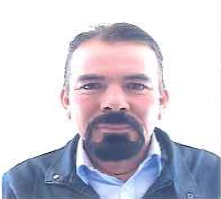 FELIX RAFAEL BORBON VALENCIAPUESTO:ENCARGADO DEL PLANTEL HUATABAMPODOMICILIO OFICIAL:El Citavaro, Huatabampo, SonoraTELÉFONO OFICIAL:01 (647) 1053410CORREO ELECTRÓNICO OFICIAL:f.borbon@conalepsonora.edu.mxPERFIL DEL PUESTOPERFIL DEL PUESTOOBJETIVO DEL PUESTO: Administrar los recursos humanos, financieros y materiales del plantel educativo; Así como dirigir los esfuerzos del   personal hacia el establecimiento de procesos de Mejora Continua, en los programas de educación tecnológica, para lograr la eficiencia y la máxima  eficacia en aspectos humanos y técnicos de los egresados de Conalep Sonora.OBJETIVO DEL PUESTO: Administrar los recursos humanos, financieros y materiales del plantel educativo; Así como dirigir los esfuerzos del   personal hacia el establecimiento de procesos de Mejora Continua, en los programas de educación tecnológica, para lograr la eficiencia y la máxima  eficacia en aspectos humanos y técnicos de los egresados de Conalep Sonora.ÁREA DE ESPECIALIDAD REQUERIDA: Estudios mínimos profesionales de licenciatura. Promover la excelencia del servicio educativo a través de la participación y capacitación permanente del personal docente, motivar desarrollar y ejercer una influencia positiva en su equipo de trabajo docente y administrativo.ÁREA DE ESPECIALIDAD REQUERIDA: Estudios mínimos profesionales de licenciatura. Promover la excelencia del servicio educativo a través de la participación y capacitación permanente del personal docente, motivar desarrollar y ejercer una influencia positiva en su equipo de trabajo docente y administrativo.EXPERIENCIA LABORAL REQUERIDA: Se requieren dos años de experiencia en el puesto.EXPERIENCIA LABORAL REQUERIDA: Se requieren dos años de experiencia en el puesto.PERSONAL A SU CARGO: 14PERSONAL A SU CARGO: 14CURRÍCULUMCURRÍCULUMGRADO DE ESCOLARIDAD Licenciado en ContaduríaGRADO DE ESCOLARIDAD Licenciado en ContaduríaEXPERIENCIA LABORAL:EXPERIENCIA LABORAL:- De transporte de trabajadores al campo (Propietario de autobús) Administrador y Propietario.  - Honorable cuerpo de Bomberos y Protección Civil en Huatabampo con el puesto de Director General.- OOMAPAS Huatabampo con el puesto de Director General.- Preparatoria Citavaro incorporada a COBACH, como Subdirector, Docente y Presidente de A.C. Patronato pro funcionamiento de la Escuela Preparatoria por Cooperación del Citavaro, Huatabampo- Auto lavado “El General de Huatabampo” como Administrador y Propietario- A.C. Fundación Heliodoro Soto como Colaborador encargado del área de comunicación social, organización y conducción de eventos sociales.- H Ayuntamiento de Huatabampo como Coordinador municipal de programa de prevención de delitos.- Gobierno del Estado de Sonora como coordinador regional de vinculación de seguridad pública en los municipios de Huatabampo, Etchojoa y Benito Juárez.- Tienda Extra Huatabampo como Administrador.- Germán Bleizeffer Vega  (Agricultor) como Administrador.- Rubén Mexía Stamatis (Compra-venta de semillas) como Administrador.- Banco Banoro S.A. (Institución de crédito) Contador y supervisor de cartera.- De transporte de trabajadores al campo (Propietario de autobús) Administrador y Propietario.  - Honorable cuerpo de Bomberos y Protección Civil en Huatabampo con el puesto de Director General.- OOMAPAS Huatabampo con el puesto de Director General.- Preparatoria Citavaro incorporada a COBACH, como Subdirector, Docente y Presidente de A.C. Patronato pro funcionamiento de la Escuela Preparatoria por Cooperación del Citavaro, Huatabampo- Auto lavado “El General de Huatabampo” como Administrador y Propietario- A.C. Fundación Heliodoro Soto como Colaborador encargado del área de comunicación social, organización y conducción de eventos sociales.- H Ayuntamiento de Huatabampo como Coordinador municipal de programa de prevención de delitos.- Gobierno del Estado de Sonora como coordinador regional de vinculación de seguridad pública en los municipios de Huatabampo, Etchojoa y Benito Juárez.- Tienda Extra Huatabampo como Administrador.- Germán Bleizeffer Vega  (Agricultor) como Administrador.- Rubén Mexía Stamatis (Compra-venta de semillas) como Administrador.- Banco Banoro S.A. (Institución de crédito) Contador y supervisor de cartera.FUNCIONES DEL PUESTOFUNCIONES DEL PUESTOAdministrar eficientemente los recursos materiales, financieros, técnicos y humanos que se asignen al plantel, a efecto de producir servicios educativos con calidad y de acuerdo a las políticas y procedimientos establecidos por el Colegio. *Implementar el modelo educativo vigente en el Colegio, difundiendo y desarrollando los lineamientos y contenidos establecidos por la Dirección General. *Proponer modificaciones a los criterios y niveles mínimos de desempeño definidos para  mejorar la operación del plantel, así como los ajustes a los programas y proyectos que la dirección del  Colegio les autorice. *Proporcionar la asesoría y atención los alumnos, padres de familia, docentes, administrativos y comunidad, que le sea  requerida. *Garantizar  el cumplimiento de objetivos y metas con altos niveles de calidad en la prestación de los servicios educativos, de capacitación, administrativos y los orientados a la comunidad, que proporciona el plantel.  *Vigilar y supervisar el cumplimiento de la normatividad emitida por la Dirección General y las instancias normativas externas. *Propiciar y promover ante autoridades y diversos sectores de la planta productiva, acciones tendientes a la autogestión financiera, mediante la obtención de ingresos propios o donaciones en efectivo y/o especie, transferencias presupuestales, que  beneficien a la institución y a la comunidad educativa del plantel. *Responsabilizarse del adecuado registro, control y salvaguarda del patrimonio del plantel. *Informar sobre el desarrollo de servicios y programas a las instancias correspondientes de la dirección general, coordinándose con esta cuando se requiera su intervención. *Administrar el presupuesto del plantel, de manera que las obligaciones conferidas a sus jefaturas de proyecto y coordinaciones, se efectúen eficientemente. *Verificar la validez de la documentación oficial del alumno y autorizar las plantillas docentes y administrativas. *Promover la imagen y los servicios que ofrece el plantel, con criterio empresarial, en los sectores productivos, de bienes y servicios, público y social.Administrar eficientemente los recursos materiales, financieros, técnicos y humanos que se asignen al plantel, a efecto de producir servicios educativos con calidad y de acuerdo a las políticas y procedimientos establecidos por el Colegio. *Implementar el modelo educativo vigente en el Colegio, difundiendo y desarrollando los lineamientos y contenidos establecidos por la Dirección General. *Proponer modificaciones a los criterios y niveles mínimos de desempeño definidos para  mejorar la operación del plantel, así como los ajustes a los programas y proyectos que la dirección del  Colegio les autorice. *Proporcionar la asesoría y atención los alumnos, padres de familia, docentes, administrativos y comunidad, que le sea  requerida. *Garantizar  el cumplimiento de objetivos y metas con altos niveles de calidad en la prestación de los servicios educativos, de capacitación, administrativos y los orientados a la comunidad, que proporciona el plantel.  *Vigilar y supervisar el cumplimiento de la normatividad emitida por la Dirección General y las instancias normativas externas. *Propiciar y promover ante autoridades y diversos sectores de la planta productiva, acciones tendientes a la autogestión financiera, mediante la obtención de ingresos propios o donaciones en efectivo y/o especie, transferencias presupuestales, que  beneficien a la institución y a la comunidad educativa del plantel. *Responsabilizarse del adecuado registro, control y salvaguarda del patrimonio del plantel. *Informar sobre el desarrollo de servicios y programas a las instancias correspondientes de la dirección general, coordinándose con esta cuando se requiera su intervención. *Administrar el presupuesto del plantel, de manera que las obligaciones conferidas a sus jefaturas de proyecto y coordinaciones, se efectúen eficientemente. *Verificar la validez de la documentación oficial del alumno y autorizar las plantillas docentes y administrativas. *Promover la imagen y los servicios que ofrece el plantel, con criterio empresarial, en los sectores productivos, de bienes y servicios, público y social.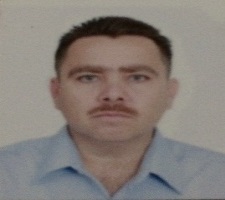 FRANCISCO JAVIER IBARRA MENDIVIL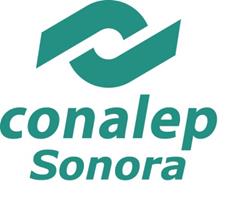 PUESTO:JEFE DE PROYECTO DE VINCULACIÓNDOMICILIO OFICIAL:Aldama Prolongación s/n, Colonia La Trinidad, CP. 85910, Huatabampo, Sonora.TELÉFONO OFICIAL:01(647)42-612-00, 42-644-03 y 42-614-62CORREO ELECTRÓNICO OFICIAL:Fibarra_141@conalepsonora.edu.mxPERFIL DEL PUESTOPERFIL DEL PUESTOOBJETIVO DEL PUESTO: Es el responsable de la operación y logro de las metas del proceso de promoción y vinculación así como el cumplimiento de las políticas, estratégicas y programas de esta área en congruencia con lo establecido por la dirección del plantel. Tiene autoridad técnica y operativa sobre los programas que se implanten, externamente, representa institucionalmente al plantel en el ámbito de promoción y vinculación dentro de su comunidad región o estado, ejerciendo acciones de intercambio, colaboración y cooperación. Es corresponsal del seguimiento de egresados y de promover el acondicionamiento de los mismos en el campo laboral.              OBJETIVO DEL PUESTO: Es el responsable de la operación y logro de las metas del proceso de promoción y vinculación así como el cumplimiento de las políticas, estratégicas y programas de esta área en congruencia con lo establecido por la dirección del plantel. Tiene autoridad técnica y operativa sobre los programas que se implanten, externamente, representa institucionalmente al plantel en el ámbito de promoción y vinculación dentro de su comunidad región o estado, ejerciendo acciones de intercambio, colaboración y cooperación. Es corresponsal del seguimiento de egresados y de promover el acondicionamiento de los mismos en el campo laboral.              ÁREA DE ESPECIALIDAD REQUERIDA: Estudios mínimos profesionales de licenciatura. Participar en el diseño y desarrollo del programa de seguimiento de egresados. Promover y difundir permanente los programas de servicio social y prácticas profesionales de acuerdo a la normatividad establecida.ÁREA DE ESPECIALIDAD REQUERIDA: Estudios mínimos profesionales de licenciatura. Participar en el diseño y desarrollo del programa de seguimiento de egresados. Promover y difundir permanente los programas de servicio social y prácticas profesionales de acuerdo a la normatividad establecida.EXPERIENCIA LABORAL REQUERIDA: Se requieren dos años de experiencia laboral en el puesto.EXPERIENCIA LABORAL REQUERIDA: Se requieren dos años de experiencia laboral en el puesto.PERSONAL A SU CARGO: 0PERSONAL A SU CARGO: 0CURRÍCULUMCURRÍCULUMGRADO DE ESCOLARIDAD: Licenciado en educación. GRADO DE ESCOLARIDAD: Licenciado en educación. EXPERIENCIA LABORAL:EXPERIENCIA LABORAL:Maestro de educación primaria (17 años de servicio, 1998-2016). Laboré en la C. de Guaymas, como maestro de educación primaria 7 años. Director en la escuela primaria " Estado de puebla" en la comunidad del Caro, Huatabampo, Sonora. (2008-2010).  Maestro de grupo de tiempo completo en la " Patria es primero" (2010-2016).Maestro de educación primaria (17 años de servicio, 1998-2016). Laboré en la C. de Guaymas, como maestro de educación primaria 7 años. Director en la escuela primaria " Estado de puebla" en la comunidad del Caro, Huatabampo, Sonora. (2008-2010).  Maestro de grupo de tiempo completo en la " Patria es primero" (2010-2016).FUNCIONES DEL PUESTOFUNCIONES DEL PUESTOParticipar en la revisión, interpretación, difusión y seguimiento de la normatividad vigente aplicada en su área de competencia. *Establecer un programa de comunicación y vinculación con los sectores productivo, de bienes, servicios y comunidad. *Establecer  un programa de promoción y difusión de los servicios educativos y de capacitación que ofrece el plantel a la comunidad. *Realizar la gestión para establecer convenio con los sectores productivos, de bienes y servicios para proporcionar capacitación, asistencia y servicios tecnológicos y para la realización de las prácticas  tecnológicas, profesionales, servicio social, la obtención de becas y bolsa de trabajo para los alumnos. *Establecer estrategias y acciones para realizar la vinculación, cooperación y colaboración con los sectores productivos, de bienes, servicios y comunidad. *Promover Acciones para obtener donativos. *Coordinar y difundir la bolsa de trabajo del plantel. *Participar en el diseño y desarrollo del programa de seguimiento de egresados. *Promover y difundir permanente los programas de servicio social y prácticas profesionales de acuerdo a la normatividad establecida. *Verificar que los resultados obtenidos en los programas de servicio social y prácticas profesionales sean registrados adecuadamente el sistema Institucional de Gestión. *Coordinar las reseñas de los eventos que realiza el plantel y recabar la información periodística, para su difusión en los medios con los que cuente el plantel. *Determinar indicadores para evaluar los programas del área. *Realizar la evaluación del proceso de promoción y vinculación, a través del seguimiento y análisis de resultados. *Capacitar al personal para la realización de campañas de difusión del plantel. *Operar el sistema integral de vinculación. *Participar en las comisiones establecidas en el plantel.Participar en la revisión, interpretación, difusión y seguimiento de la normatividad vigente aplicada en su área de competencia. *Establecer un programa de comunicación y vinculación con los sectores productivo, de bienes, servicios y comunidad. *Establecer  un programa de promoción y difusión de los servicios educativos y de capacitación que ofrece el plantel a la comunidad. *Realizar la gestión para establecer convenio con los sectores productivos, de bienes y servicios para proporcionar capacitación, asistencia y servicios tecnológicos y para la realización de las prácticas  tecnológicas, profesionales, servicio social, la obtención de becas y bolsa de trabajo para los alumnos. *Establecer estrategias y acciones para realizar la vinculación, cooperación y colaboración con los sectores productivos, de bienes, servicios y comunidad. *Promover Acciones para obtener donativos. *Coordinar y difundir la bolsa de trabajo del plantel. *Participar en el diseño y desarrollo del programa de seguimiento de egresados. *Promover y difundir permanente los programas de servicio social y prácticas profesionales de acuerdo a la normatividad establecida. *Verificar que los resultados obtenidos en los programas de servicio social y prácticas profesionales sean registrados adecuadamente el sistema Institucional de Gestión. *Coordinar las reseñas de los eventos que realiza el plantel y recabar la información periodística, para su difusión en los medios con los que cuente el plantel. *Determinar indicadores para evaluar los programas del área. *Realizar la evaluación del proceso de promoción y vinculación, a través del seguimiento y análisis de resultados. *Capacitar al personal para la realización de campañas de difusión del plantel. *Operar el sistema integral de vinculación. *Participar en las comisiones establecidas en el plantel.